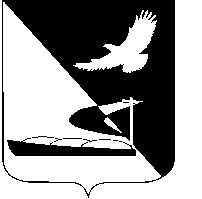 АДМИНИСТРАЦИЯ МУНИЦИПАЛЬНОГО ОБРАЗОВАНИЯ«АХТУБИНСКИЙ РАЙОН»ПОСТАНОВЛЕНИЕ02.03.2017     					                  № 96О присвоении квалификационных категорий спортивным судьямВ соответствии с постановлением администрации МО «Ахтубинский район» от 08.08.2016 № 347 «Об утверждении Положения о спортивных судьях», администрация МО «Ахтубинский район»ПОСТАНОВЛЯЕТ:1. Присвоить квалификационную категорию спортивного судьи «Спортивный судья третьей категории» по видам спорта, включённым во Всероссийский реестр видов спорта:- Журавлёву М.К. по виду спорта «Волейбол», с кодом вида спорта 0120002611Я;- Верзун Ф.И., Шерстобитовой Н.С., Петрушовой Т.В. по виду спорта «Художественная гимнастика», с кодом вида спорта 0520001611Б, как выполнившим квалификационные требования, согласно Положению о спортивных судьях, утверждённому постановлению администрации МО «Ахтубинский район» от 08.08.2016 № 347. 2. Отделу информатизации и компьютерного обслуживания администрации МО «Ахтубинский район» (Короткий В.В.) обеспечить размещение настоящего постановления в сети Интернет на официальном сайте администрации МО «Ахтубинский район» в разделе «Документы» подразделе «Документы Администрации» подразделе «Официальные документы».										3. Отделу контроля и обработки информации администрации МО «Ахтубинский район» (Свиридова Л.В.) представить информацию в газету «Ахтубинская правда» о размещении настоящего постановления в сети Интернет на официальном сайте администрации МО «Ахтубинский район» в разделе «Документы» подразделе «Документы Администрации» подразделе «Официальные документы».4. Контроль, за исполнением настоящего постановления возложить на начальника отдела по физической культуре и спорту администрации МО «Ахтубинский район».Глава муниципального образования                                                В.А. Ведищев 